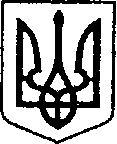                                                              УКРАЇНА                                   ЧЕРНІГІВСЬКА ОБЛАСТЬ   Н І Ж И Н С Ь К А    М І С Ь К А    Р А Д А   13 сесія VIII скликання                                    Р І Ш Е Н Н Я   від 16 вересня 2021р.                         м. Ніжин	                               № 32-13/2021Про припинення права 									              постійного користування землею					            Відповідно до статей 25, 26, 50, 59, 73 Закону України «Про місцеве самоврядування в Україні», Земельного кодексу України, Регламенту Ніжинської міської ради Чернігівської області, затвердженого рішенням Ніжинської міської ради Чернігівської області VIII скликання від  27 листопада 2020 року № 3-2/2020,    враховуючи службову записку управління комунального майна та земельних відносин від 08.09.2021р. №2397, міська рада вирішила:        1. Припинити управлінню комунального майна та земельних відносин Ніжинської міської ради Чернігівської області право постійного користування  земельною ділянкою площею 0,2300га, яка розташована за адресою: Чернігівська обл., м. Ніжин, площа імені Івана Франка,1, кадастровий номер 7410400000:04:001:0159,  для будівництва та обслуговування будівель органів державної влади та місцевого самоврядування. Право постійного користування земельною ділянкою зареєстровано в Державному реєстрі речових прав на нерухоме майно 27.07.2021 року, номер запису про інше речове право: 43241213.  2. Припинити управлінню комунального майна та земельних відносин Ніжинської міської ради Чернігівської області право постійного користування  земельною ділянкою площею 0,2103 га, яка розташована за адресою: Чернігівська обл., м. Ніжин, вул. Гоголя, 6, кадастровий номер 7410400000:04:001:0161,  для будівництва та обслуговування інших будівель громадської забудови. Право постійного користування земельною ділянкою зареєстровано в Державному реєстрі речових прав на нерухоме майно 28.07.2021 року,                            номер запису про інше речове право: 43275787.				                              	          3.  Начальнику управління комунального майна та земельних відносин  Онокало І.А.  забезпечити  оприлюднення даного рішення на офіційному сайті Ніжинської міської ради протягом п’яти робочих днів з дня його прийняття.          4.  Організацію виконання даного рішення покласти на першого заступника міського голови з питань діяльності виконавчих органів ради Вовченка Ф.І. та   управління комунального майна та земельних відносин Ніжинської міської ради (Онокало І.А.).          5.   Контроль за виконанням даного рішення покласти на постійну комісію міської ради з питань регулювання земельних відносин, архітектури, будівництва та охорони навколишнього середовища (голова комісії Глотко В.В.).     Міський голова                                                                Олександр  КОДОЛА